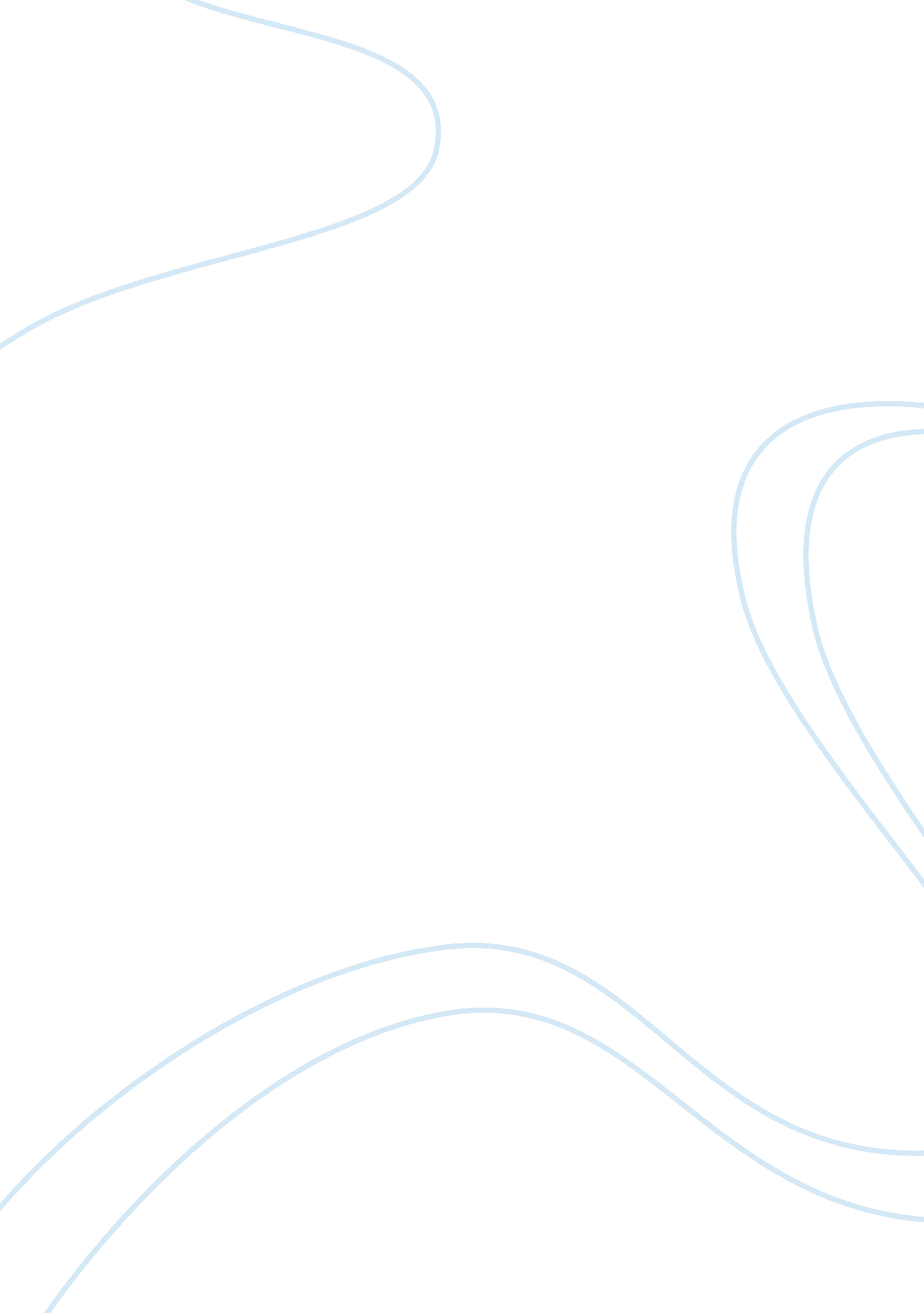 Comparison of elizabeth browning and edna st vincent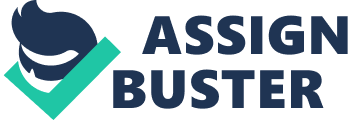 Love is a theme that can be written and expressed in many ways, using many different literary devices, such as metaphors, similes, personification, allusion, etc. The poems, Sonnet 29 written by Edna St. Vincent Millay, and Sonnet 43 written by Elizabeth Barret Browning, are both very different from each other as they both are conveying different messages. Sonnet 29 talks about the reality of love which is it is difficult to stick with one person, where as Sonnet 43 talks about how love is necessity in life and how much you love it. Sonnet 43 and Sonnet 29 are very different from each other in terms of the theme but they are similar in other ways such as the type of literature and literary devices uses. Uses of literary devices are crucial in poems, as they express the poets thought more in depth and give their readers a better view about what the poets is trying to convey to them. In sonnet 29 the poet uses anaphors a lot for example “ Pity me not because the light of day…Pity me not for the beauties passed…Pity me not the waning of the moon…. (Millay 153). The poet dose this to stress on the issue the poem is discussing like for example if you are trying to say that everything is green you could say, the green chair, the green mat, the green wall paper, the green slippers. It focuses the reader on what the poet want to say. Personifications are also used a lot in this sonnet, for example, “ day no longer walks the sky”, “ heart is slow to learn”, and “ the swift mind beholds at every turn” (Millay153). The poet does this just to make the reader get a better view of what he is trying to say or express, for example instead of saying the sun was in the sky you could say it like the sun was smiling down on me. It just expresses the poet’s thoughts more effectively. In first love metaphors, similes and anaphor are used. For example, “ as men strive for rights”, “ I love thee…I love thee…. I love thee”, and, “ I love thee with the breath, smiles, tears, of all my life” (Browning) , rewrite sonnet 43 litrary devices and write what the author is trying to do. 